به نام ایزد  دانا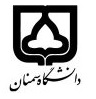 (کاربرگ طرح درس)                      تاریخ بهروز رسانی:  19/10/1400             دانشکده     علوم انسانی............................                         نیمسال اول سال تحصیلی1400بودجهبندی درسمقطع: کارشناسی*  کارشناسی ارشد  دکتری□مقطع: کارشناسی*  کارشناسی ارشد  دکتری□مقطع: کارشناسی*  کارشناسی ارشد  دکتری□تعداد واحد: نظری عملی2تعداد واحد: نظری عملی2فارسی: قصاید ناصر خسروفارسی: قصاید ناصر خسرونام درسپیشنیازها و همنیازها: پیشنیازها و همنیازها: پیشنیازها و همنیازها: پیشنیازها و همنیازها: پیشنیازها و همنیازها: لاتین:لاتین:نام درسشماره تلفن اتاق:شماره تلفن اتاق:شماره تلفن اتاق:شماره تلفن اتاق:مدرس/مدرسین: حسن اکبری بیرقمدرس/مدرسین: حسن اکبری بیرقمدرس/مدرسین: حسن اکبری بیرقمدرس/مدرسین: حسن اکبری بیرقمنزلگاه اینترنتی: https://profile.semnan.ac.ir/admin/syllabusesمنزلگاه اینترنتی: https://profile.semnan.ac.ir/admin/syllabusesمنزلگاه اینترنتی: https://profile.semnan.ac.ir/admin/syllabusesمنزلگاه اینترنتی: https://profile.semnan.ac.ir/admin/syllabusesپست الکترونیکی: hakbari@semnan.ac.irپست الکترونیکی: hakbari@semnan.ac.irپست الکترونیکی: hakbari@semnan.ac.irپست الکترونیکی: hakbari@semnan.ac.irبرنامه تدریس در هفته و شماره کلاس: یکشنبه / 19-17برنامه تدریس در هفته و شماره کلاس: یکشنبه / 19-17برنامه تدریس در هفته و شماره کلاس: یکشنبه / 19-17برنامه تدریس در هفته و شماره کلاس: یکشنبه / 19-17برنامه تدریس در هفته و شماره کلاس: یکشنبه / 19-17برنامه تدریس در هفته و شماره کلاس: یکشنبه / 19-17برنامه تدریس در هفته و شماره کلاس: یکشنبه / 19-17برنامه تدریس در هفته و شماره کلاس: یکشنبه / 19-17اهداف درس: آشنایی با افکار و اندیشه ها و سبک بیان ناصر خسرو و کسب مهارت در خوانش اشعار اواهداف درس: آشنایی با افکار و اندیشه ها و سبک بیان ناصر خسرو و کسب مهارت در خوانش اشعار اواهداف درس: آشنایی با افکار و اندیشه ها و سبک بیان ناصر خسرو و کسب مهارت در خوانش اشعار اواهداف درس: آشنایی با افکار و اندیشه ها و سبک بیان ناصر خسرو و کسب مهارت در خوانش اشعار اواهداف درس: آشنایی با افکار و اندیشه ها و سبک بیان ناصر خسرو و کسب مهارت در خوانش اشعار اواهداف درس: آشنایی با افکار و اندیشه ها و سبک بیان ناصر خسرو و کسب مهارت در خوانش اشعار اواهداف درس: آشنایی با افکار و اندیشه ها و سبک بیان ناصر خسرو و کسب مهارت در خوانش اشعار اواهداف درس: آشنایی با افکار و اندیشه ها و سبک بیان ناصر خسرو و کسب مهارت در خوانش اشعار اوامکانات آموزشی مورد نیاز: کتاب و فایل های صوتی و منابه اینترنتیامکانات آموزشی مورد نیاز: کتاب و فایل های صوتی و منابه اینترنتیامکانات آموزشی مورد نیاز: کتاب و فایل های صوتی و منابه اینترنتیامکانات آموزشی مورد نیاز: کتاب و فایل های صوتی و منابه اینترنتیامکانات آموزشی مورد نیاز: کتاب و فایل های صوتی و منابه اینترنتیامکانات آموزشی مورد نیاز: کتاب و فایل های صوتی و منابه اینترنتیامکانات آموزشی مورد نیاز: کتاب و فایل های صوتی و منابه اینترنتیامکانات آموزشی مورد نیاز: کتاب و فایل های صوتی و منابه اینترنتیامتحان پایانترمامتحان میانترمارزشیابی مستمر(کوئیز)ارزشیابی مستمر(کوئیز)فعالیتهای کلاسی و آموزشیفعالیتهای کلاسی و آموزشینحوه ارزشیابینحوه ارزشیابی25252550درصد50درصددرصد نمرهدرصد نمرهدیوان ناصر خسرو به تصحیح مجتبی مینوی و مهدی محققکتاب تحلیل اشعار ناصر خسرو، مهدی محققو مقالات دایره المعارفیدیوان ناصر خسرو به تصحیح مجتبی مینوی و مهدی محققکتاب تحلیل اشعار ناصر خسرو، مهدی محققو مقالات دایره المعارفیدیوان ناصر خسرو به تصحیح مجتبی مینوی و مهدی محققکتاب تحلیل اشعار ناصر خسرو، مهدی محققو مقالات دایره المعارفیدیوان ناصر خسرو به تصحیح مجتبی مینوی و مهدی محققکتاب تحلیل اشعار ناصر خسرو، مهدی محققو مقالات دایره المعارفیدیوان ناصر خسرو به تصحیح مجتبی مینوی و مهدی محققکتاب تحلیل اشعار ناصر خسرو، مهدی محققو مقالات دایره المعارفیدیوان ناصر خسرو به تصحیح مجتبی مینوی و مهدی محققکتاب تحلیل اشعار ناصر خسرو، مهدی محققو مقالات دایره المعارفیمنابع و مآخذ درسمنابع و مآخذ درستوضیحاتمبحثشماره هفته آموزشیمباحث مقدماتی شامل: معرفي منابع و شيوه كار و تنظیم تقویم دوازده جلسه ای فعالیت هر دانشجو در طول ترم1بحث درباره احوال و آثار و افکار ناصر خسرو2تعداد ارائه کنفرانس بر اساس تعداد دانشجویان هر کلاس متغیر استبحث درباره سبک بیان ناصر خسرو و جایگاه او در تاریخ ادبیات فارسی/ ارائه کنفرانس توسط دانشجو/ تبادل نظر و گفتگو 3بحث درباره جایگاه ناصر خسرو در نثر فارسی/ ارائه کنفرانس توسط دانشجو/ تبادل نظر و گفتگو4بحث درباره افکار اسماعیلی ناصر خسرو / شرح قصیده 56/ ارائه کنفرانس توسط دانشجو5شرح قصیده 49/ ارائه کنفرانس توسط دانشجو/ تبادل نظر و گفتگو6شرح قصیده 11/ ارائه کنفرانس توسط دانشجو/ تبادل نظر و گفتگو7شرح قصیده112 / ارائه کنفرانس توسط دانشجو/ تبادل نظر و گفتگو8شرح قصیده 213/ ارائه کنفرانس توسط دانشجو/ تبادل نظر و گفتگو9شرح قصیده74 / ارائه کنفرانس توسط دانشجو/ تبادل نظر و گفتگو10شرح قصیده17 / ارائه کنفرانس توسط دانشجو/ تبادل نظر و گفتگو11شرح قصیده60 / ارائه کنفرانس توسط دانشجو/ تبادل نظر و گفتگو12شرح قصیده 28/ ارائه کنفرانس توسط دانشجو/ تبادل نظر و گفتگو13بحث درباره جایگاه تأویل در اندیشه و شعر ناصر خسرو// ارائه کنفرانس توسط دانشجو14مرور کلی و رفع اشکال// ارائه توضیحات درباره امتحان15آزمون پایان ترم16